ANALISIS BIAYA PRODUKSI DAN PEMASARAN USAHA TANI SEMANGKA TERHADAP PENDAPATAN PETANI DI DESA SIALANG BUAH KEC. TELUK MENGKUDUSKRIPSI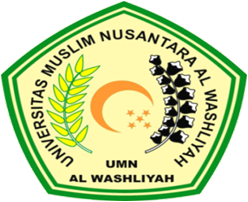 Siti Aisyah         154114026FAKULTAS PERTANIANPROGRAM STUDI AGRIBISNIS PERTANIANUNIVERSITAS MUSLIM NUSANTARA AL WASHLIYAH MEDAN2020